Vragen kwartier gemeenteraadsvergadering van 29 november 2021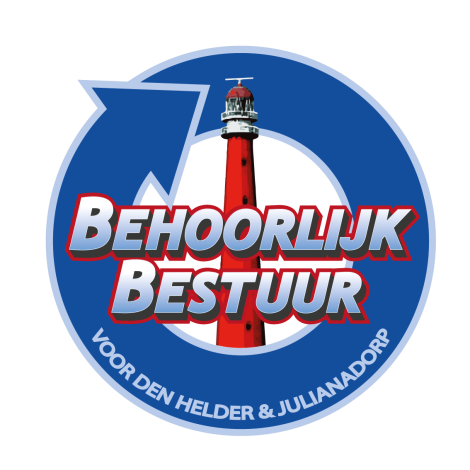 Kegelvaren vs veiligheidVragen gaan over het kegelvaren omvaarroute Boerenverdrietsluis en de veiligheid:Huisvesting ambtenaren plan stadhuis Willemsoord.Omwonenden.Behoorlijk Bestuur v DH & JulianadorpLeo van Esdonk